«Дом-музей В. Я. Ерошенко в селе Обуховка, на родине незрячего писателя, педагога, эсперантиста»Татьяна Станиславовна Новикова, заведующая Домом-музеем В.Я. Ерошенко(г. Старый Оскол) Несмотря на слепоту с раннего детства, Василий Ерошенко многое преодолел в жизни и обрёл себя в творчестве, в преподавании незрячим, в любви к людям. И его пример спустя годы всё также вдохновляет, никого не оставляя равнодушным.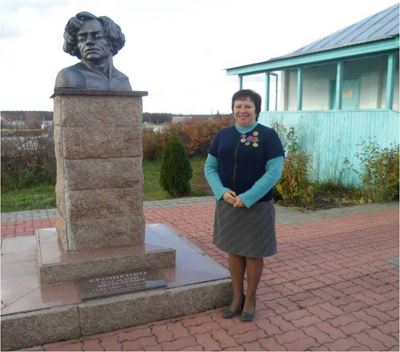 Дом-музей В.Я. Ерошенко находится на родине незрячего писателя в селе Обуховка Старооскольского городского округа Белгородской области, является структурным подразделением МКУК «Старооскольский краеведческий музей», сочетает два профиля, литературный и мемориальный. Открытие Дома-музея В.Я. Ерошенко состоялось 12 января 1990 года, в день 100-летия со дня рождения Василия Яковлевича Ерошенко. Мемориальный Дом-музей незрячего писателя находится в центре села и располагает обширной территорией 0,24 га. Экспозиционные площади в Доме-музее занимают всего 84 кв.м. Четыре экспозиционных зала рассказывают об удивительной судьбе неординарной личности Василия Ерошенко. За тридцать лет со дня открытия музея сделано очень много, музей шагает в ногу со временем, используя инновационные методы работы. В Доме-музее много уникальных экспонатов, которые можно потрогать руками. Посетители пользуются бесплатным мобильным аудиогидом системы IZI-travel, в который вошло 25 страниц из жизни писателя. Созданы аудиоверсии в MP3 формате произведений В.Я. Ерошенко «Цветок справедливости», «Небесная». По мотивам сказки «Небесная» создан мини-театр, который пользуется огромной популярностью у посетителей разного возраста. Жизнь и судьба Ерошенко легли в основу фильмов, созданных Санкт-Петербургскими киностудиями «Россия Культура» «Память цвета печали» в 2014 году, «АТК-Студио» - «Василий Ерошенко. Дорога к солнцу» 2015 год, Старооскольской школьной киностудией «Золотой кадр», фильм «Человек, увидевший мир», 2015 год.  В 2019 году в рамках областного проекта «Маршруты чтения» совместно с Обуховской библиотекой был снят фильм «Видеть мир незрячими глазами». Сотрудники музея принимают участие в создании книг о В.Я. Ерошенко. «Книга сказок», Белгород, 2014 г., в нее вошли 12 произведений В.Я. Ерошенко. Книга «Все не напрасно!» вышла  в 2016 году. Книга «Ерошенко», авторы-составители Новикова Т.С., Захарова Т.А. издана в 2018 году, г. Ярославль.Дом-музей В.Я. Ерошенко тесно сотрудничает со Старооскольской  местной организацией Всероссийского общества  слепых, участвуя в совместных мероприятиях, проектах. Проект «Прекрасное Белгородчины на кончиках пальцев» был признан самым живым. Успешно реализованный в 2017 году благодаря поддержке УК «Металлоинвест», он позволил незрячим ознакомиться с достопримечательностями Белгородской области. Сотрудниками музея были разработаны и проведены цикл занятий с тактильным изучением музейных предметов, пять выездных экскурсий с тифлокомментариями по пути следования к культурно-историческим объектам.  Для проведения мероприятий сотрудники музея активно используют прилегающую территорию. С целью содействия повышения уровня социокультурной реабилитации инвалидов по зрению инновационными методами музейной деятельности, предоставления равного доступа всех категорий посетителей к культурно-историческому наследию Старооскольского городского округа в 2019 году создана интерактивная открытая экспозиция «Арт-поляна сказок Ерошенко» с тактильными героями произведений писателя. В сказках Ерошенко описывает удивительный мир природы, размещение кованых скульптур гармонично дополнило ландшафт музея. Посетители могут по-новому прикоснуться к творчеству писателя, знакомятся с Цветами из сказки «Цветок справедливости», а также их ждут Тигр «Тесная клетка», Орел «Сердце орла», побывают они в Стране радуги. Такое интересное знакомство служит мотивацией к прочтению произведений Василия Ерошенко.Настоящим подарком к 130-летию В.Я. Ерошенко стала 2D тактильная картина, приобретенная в рамках юбилейного проекта благодаря фонду «Искусство, наука и спорт». Это копия известной картины 1920 года японского художника Накамура Цунэ, которая находится в Токио.  Василий Ерошенко мечтал и говорил, что отдал бы год жизни, чтобы увидеть этот портрет. Создание тактильной картины с графическими проекциями очертаний писателя и тифлометками с подробным описанием позволяет незрячим мысленно представить Ерошенко.Обуховская земля подарила России и миру славное имя Василия Ерошенко. Дом-музей В.Я. Ерошенко на территории села Обуховка является знаковым учреждением и определяет привлекательность региона. Добро пожаловать в Дом-музей В.Я. Ерошенко!